
2020 Premium Book Ad & Sponsorship Form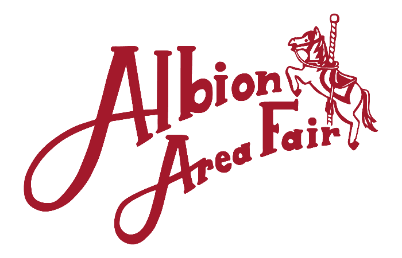 Company Name:_________________		Contact Person:______________________Street Address / State / ZIP:_________________________________________________Phone:__________________	eMail:___________________________________Business Website Address:__________________________________________________Total Amount Enclosed: _____________________PLEASE RETURN FORM WITH PAYMENT BY MAY 15th, 2020.